			Royal Greetings! 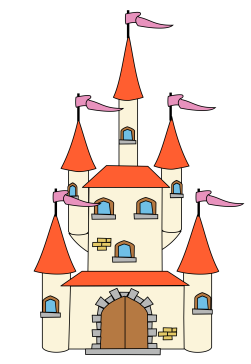 Hear ye Hear ye… we have a busy week in the kingdom! We will begin Fairytales tomorrow and see how far this takes us because usually our royal kings and queens love this unit! Everyone earned a Nursery Rhyme certificate today. They do NOT have to turn them in. I told them to keep them at home. That brings me to my next announcement… Homework/Reading Party!!! The marble jar is indeed full! We will have a party on Wednesday, March 14th.  The kiddos can wear PJ’s or a costume. I will provide some fun treats and we will have something to munch on while we watch a fun flick before our really long recess! They voted on all these things for their party so we did one big combo. I’ll send out a reminder when we get closer. Upcoming dates…Monday, March 12th: No School/ Teacher In-Service Wednesday, March 14th: Homework/Reading Party Friday, March 30th: Noon Dismissal/ NO AFTERNOON CLASS/ Good Friday April 2nd-6th: No School/ Spring Break 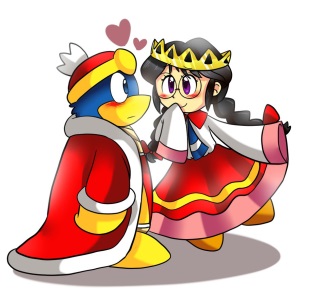 